Первенство Вологодской области по бадминтону до 18 лет.16.03. 2024 г.									г. ЧереповецСПИСОК СУДЕЙ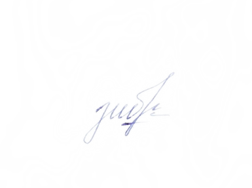 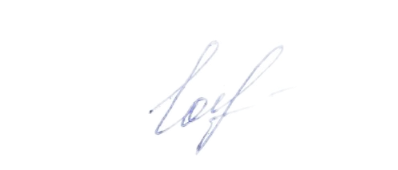 Главный судья:								Зиброва. Е.К.Главный секретарь:								Логинова.А.Д.16 марта 2024г.								г. ЧереповецПервенство Вологодской области по бадминтону до 18 лет.Одиночная категория мужская U11Одиночная категория женская U11Одиночная категория мужская U13Одиночная категория женская U13Одиночная категория мужская U15Одиночная категория женская U15Одиночная категория мужская U19Одиночная категория женская U19Микст U19 Микст U15Микст  U11Парная мужская категория U19Парная женская категория U19Парная мужская категория U15Парная женская категория  U15Главный судья:								Зиброва Е.К.Главный секретарь:								Логинова.А.Д.Первенство Вологодской области по бадминтону до 18 лет.Турнирные таблицыОдиночная категория мужская U11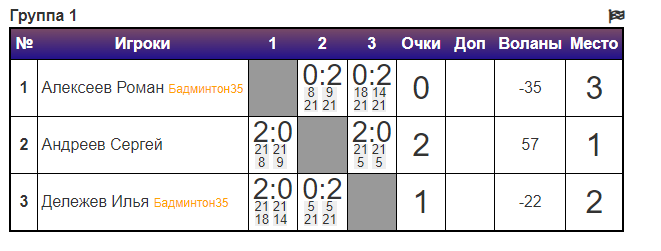 Одиночная категория женская U11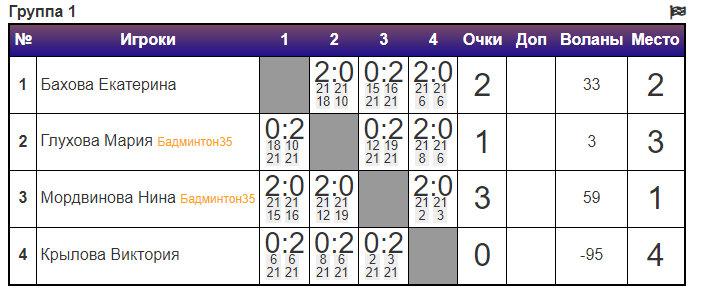 Одиночная категория мужская U13 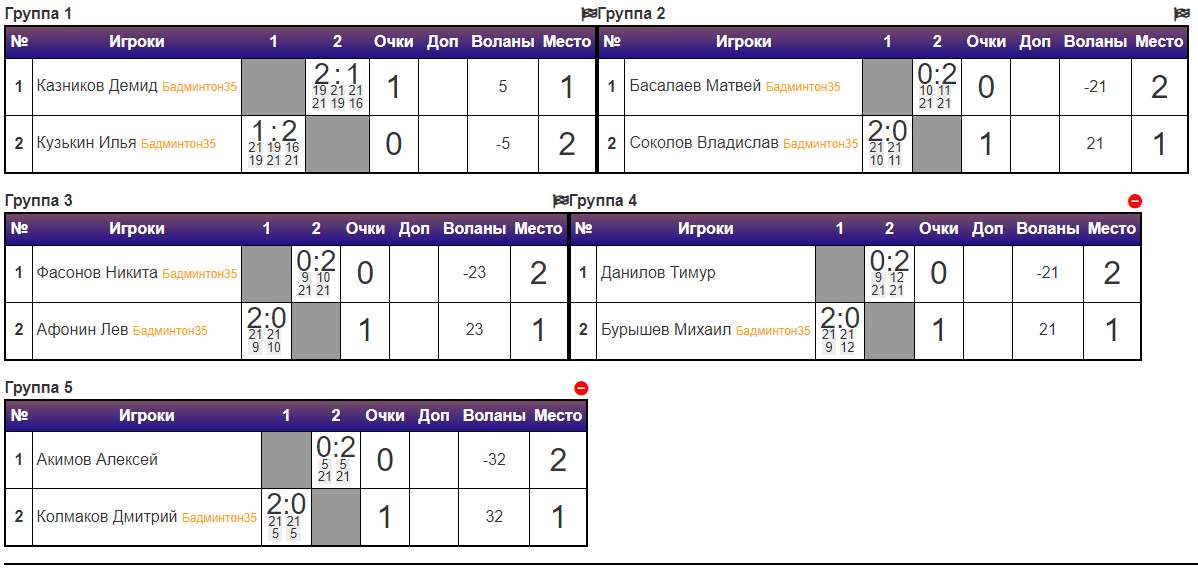 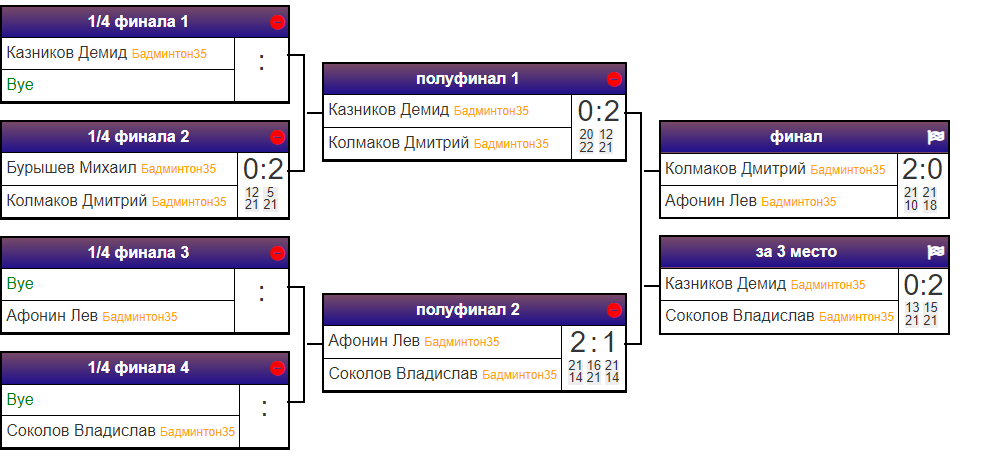 Одиночная категория женская U13 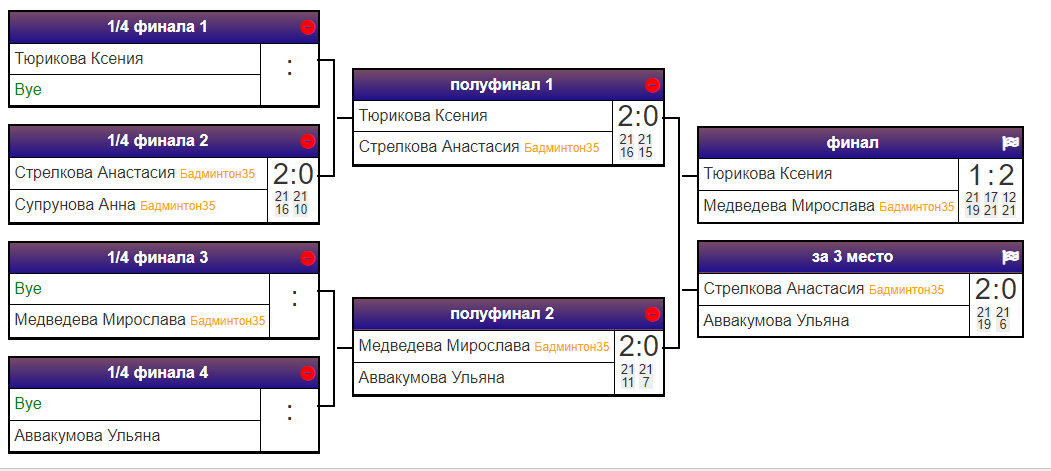 Одиночная категория мужская U15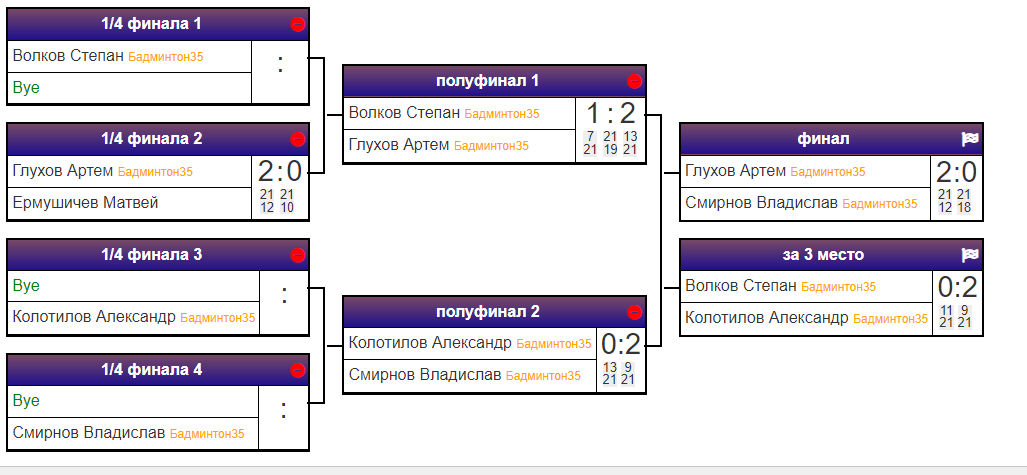 Одиночная категория женская U15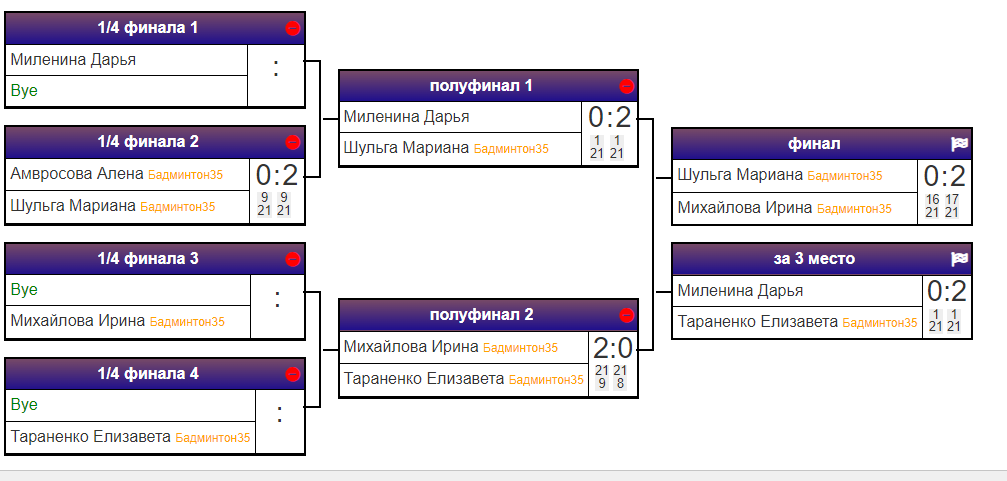 Одиночная категория мужская U19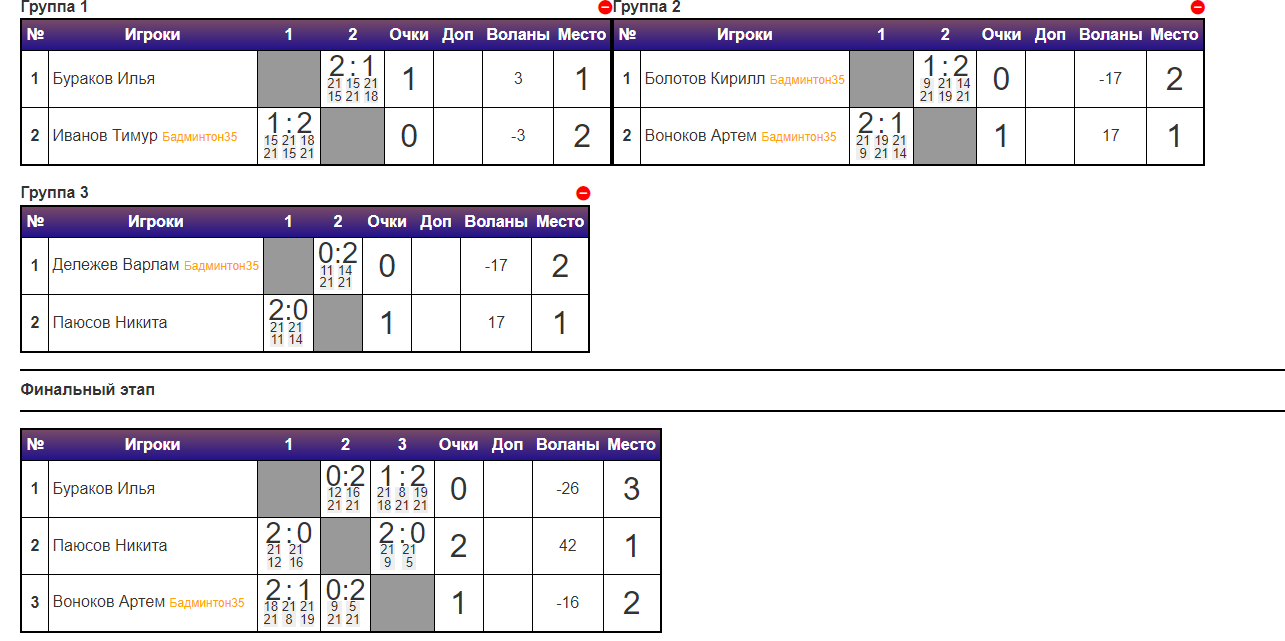 Одиночная категория женская U19 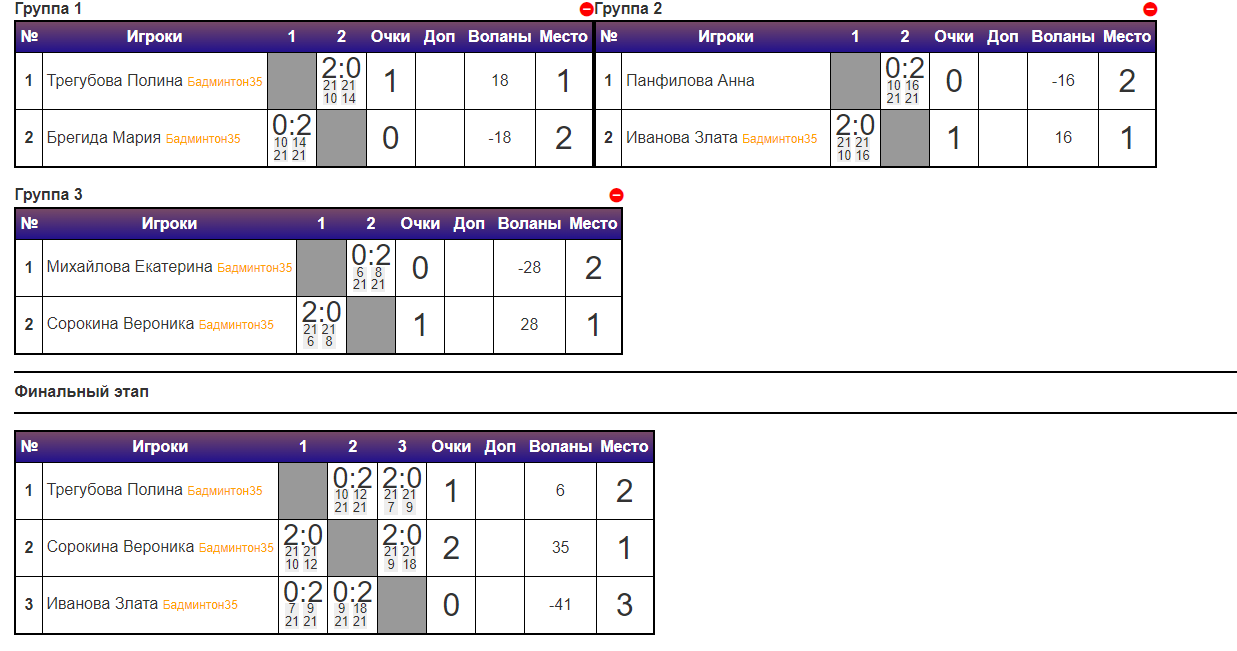 Микст категория U19 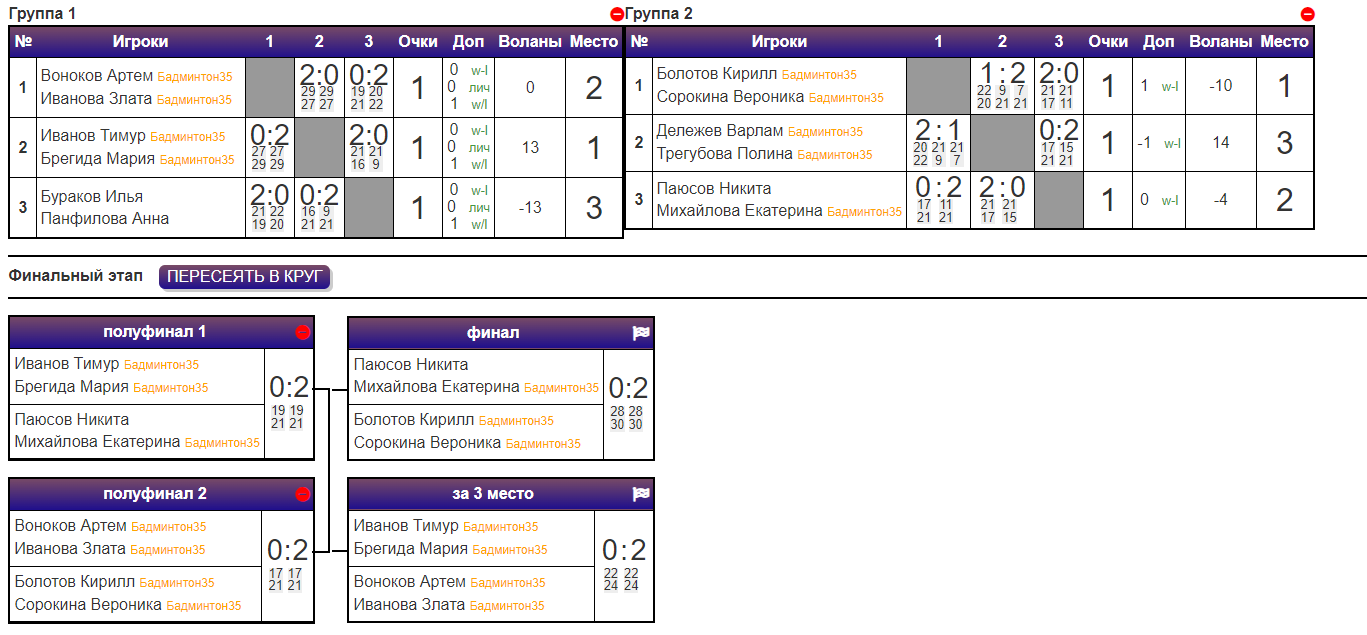 Микст категория U15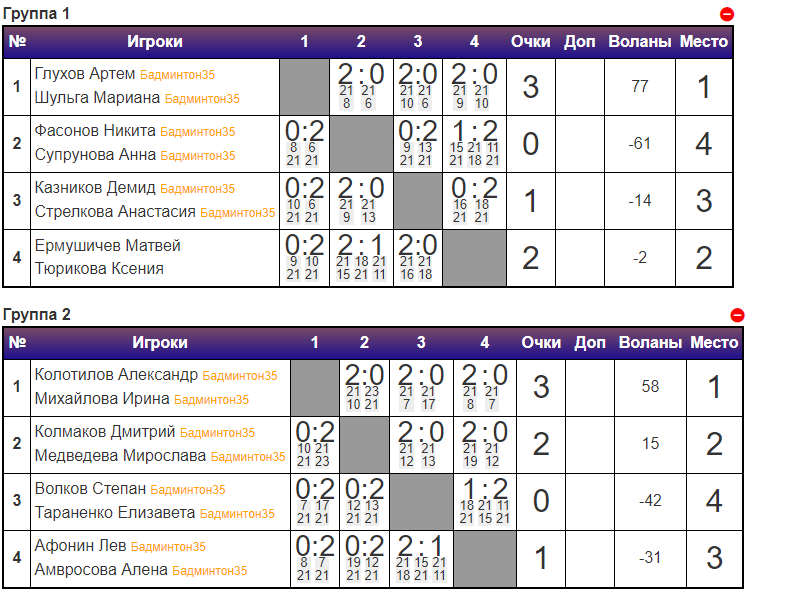 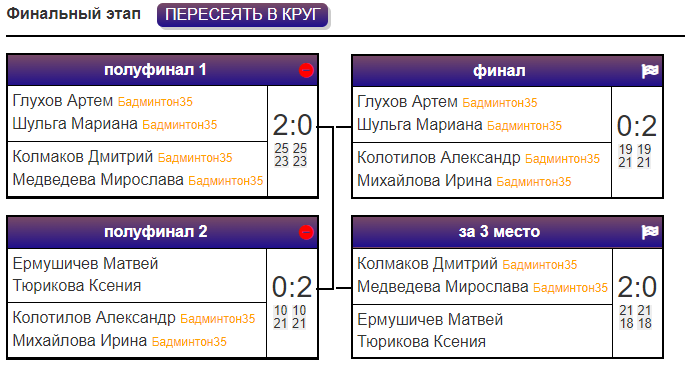 Микст категория U11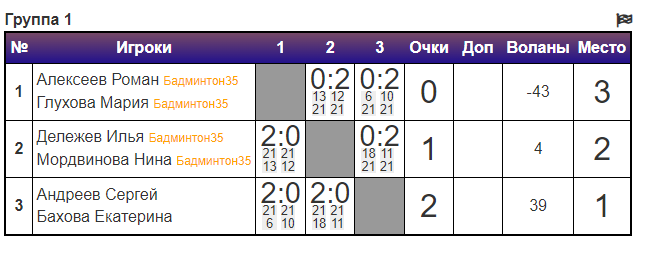 Парная мужская категория U19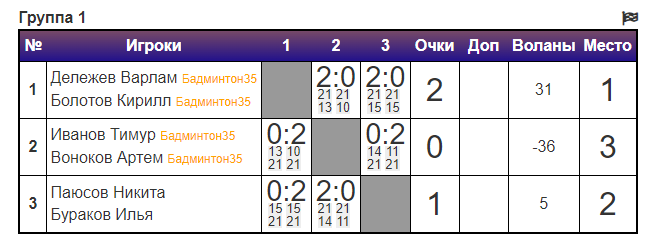 Парная женская категория U19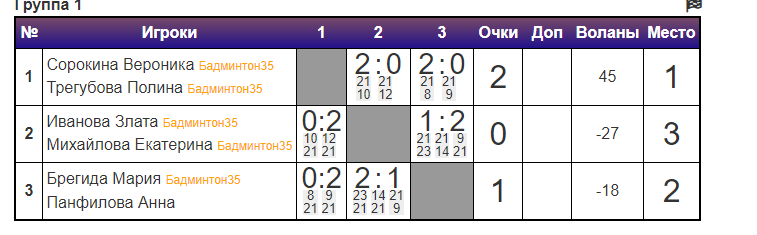 Парная мужская категория U15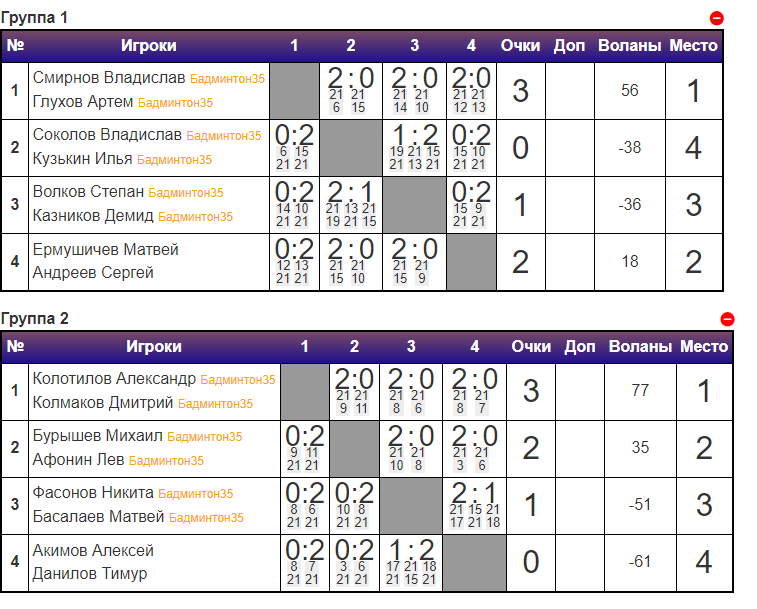 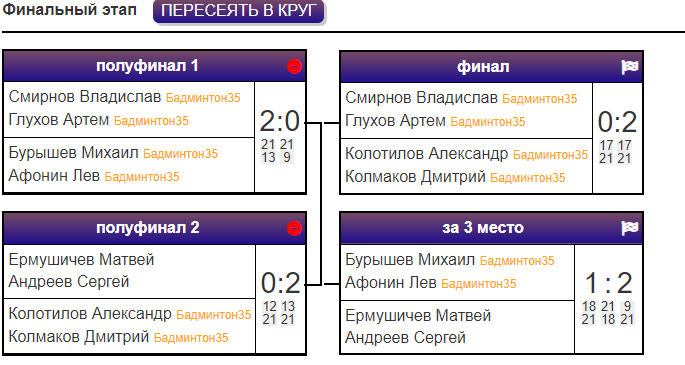 Парная женская категория U13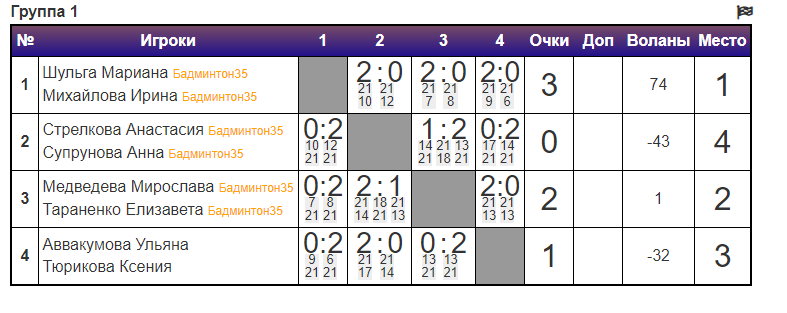 Главный судья:							               Зиброва Е.К.Главный секретарь:								Логинова А.Д.16 марта 2024г									г. Череповец№ФИОДолжностьГородСудейская категорияОценка1.Зиброва. Е.КГлавный судья Г. Саратов Саратовская область 1Отлично 2.Хохлова. А.М.Заместитель главного судьи Г. Саратов Саратовская область 1Отлично3. Логинова.А.Д.Главный секретарь Г. Саратов Саратовская область 1Отлично4.Дележева.Т.А.Заместитель главного секретаря Г. Череповец Вологодская область 2Отлично5.Мордвинов.П.В.Судья на подаче, судья на вышкеГ. Череповец Вологодская область 2Отлично6.Брегида.С.Н.Судья на подаче, судья на вышкеГ. Череповец Вологодская область 2Отлично7.Никифорова. С.А.Судья на подаче, судья на вышкеГ. Череповец Вологодская область 2Отлично8.Дележев.А.А.Судья на линии Г. Череповец Вологодская область 3Отлично9.Хакимов.А.М.Судья на линии Г. Череповец Вологодская область 3Отлично10.Иванова. А.Е.Судья на линии Г. Череповец Вологодская область 3Отлично№ п/пФИОГод рожденияРазрядСубъект РФ/ Город1.Дележев Илья 2015-г. Череповец2.Алексеев Роман 2015-г. Череповец3.Андреев Сергей 2014-г. Великий Устюг№ п/пФИОГод рожденияРазрядСубъект РФ/ Город1.Мордвинова Нина 20142юнг. Череповец2.Глухова Мария20153юнг. Череповец3.Бахова Екатерина 2015-г. Вологда 4.Крылова Виктория 2014-г. Череповец№ п/пФИОГод рожденияРазрядСубъект РФ/ Город1.Афонин Лев 20122юн г. Череповец2.Акимов Алексей  2013-г. Вологда3.Казников Демид 20123юнг. Череповец4.Соколов Владислав20123юнг. Череповец5.Бурышев Михаил 20122юнг. Череповец6.Басалаев Матвей 20133юнг. Череповец7.Колмаков Дмитрий 20122юн г. Череповец8.Кузькин Илья 20123юнг. Череповец9.Данилов Тимур2013-г. Вологда 10.Фасонов Никита 20133юнг. Череповец№ п/пФИОГод рожденияРазрядСубъект РФ/ Город1.Тюрикова Ксения 2012-г. Вологда2.Аввакумова Ульяна  2012-г. Вологда3.Стрелкова Анастасия 20122юнг. Череповец4.Медведева Мирослава 20132юнг. Череповец5.Супрунова Анна 20133юнг. Череповец№ п/пФИОГод рожденияРазрядСубъект РФ/ Город1.Смирнов Владислав 20101юнг. Череповец2.Глухов Артем 20101юнг. Череповец3.Волков Степан20111юнг. Череповец4.Колотилов Александр20102юнг. Череповец6.Ермушичев Матвей2011-г. Вологда№ п/пФИОГод рожденияРазрядСубъект РФ/ Город1.Миленина Дарья 2011-г. Вологда 2.Шульга Марианна 20111юнг. Череповец3.Михайлова Ирина 20111юнг. Череповец4.Амвросова Алена 20111юнг. Череповец5.Тараненко Елизавета 20111юнг. Череповец№ п/пФИОГод рожденияРазрядСубъект РФ/ Город1.Дележев Варлам  2008IIIг. Череповец2.Бураков Илья  2009-г. Вологда3.Воноков Артем 2009IIIг. Череповец4.Болотов Кирилл 2008IIIг. Череповец5.Паюсов Никита 2007IIIг. Вологда6. Иванов Тимур 20071юнг. Череповец№ п/пФИОГод рожденияРазрядСубъект РФ/ Город1.Трегубова Полина 2008IIIг. Череповец2.Сорокина Вероника 2007IIIг. Череповец3.Михайлова Екатерина 20071юнг. Череповец4.Иванова Злата 20081юнг. Череповец5.Брегида Мария 2006IIIг. Череповец6.Панфилова Анна 2009-г. Вологда№ п/пФИОГод рожденияРазрядСубъект РФ1.Болотов К./ Сорокина В.2008/2007III /IIIг. Череповец2.Дележев В./Трегубова П.2008/2008III/IIIг. Череповец3.Воноков А./Иванова З.20009/2008III/1юнг. Череповец4.Бураков И./Панфилова А.2009/2009-/-г. Вологда5.Иванов Т./Брегида М.2007/20081юн/IIIг. Череповец6.Паюсов Н./Михайлова Е.2007/2007III /1юнг. Вологда /г.Череповец№ п/пФИОГод рожденияРазрядСубъект РФ1.Афонин Л./Амвросова А.2012/20112юн/1юнг. Череповец2.Глухов А./Шульга М.2010/20111юн/1юнг. Череповец3.Колотилов А./Михайлова И.2011/20112юн/1юнг. Череповец4.Колмаков Д./Медведева М.2012/20132юн/2юнг. Череповец5.Фасонов Н./Супрунова А.2013/20133юн/3юнг. Череповец6.Казников Д./Стрелкова А.2012/20123юн/2юнг. Череповец7.ВолковС./Тараненко Е.2011/20111юн/1юнг. Череповец8.Ермушичев М./Тюрикова К.2010/2012-/-г. Вологда№ п/пФИОГод рожденияРазрядСубъект РФ1.Алексеев р./Глухова М.2015/2015-/3юнг. Череповец2.Мордвинова Н./Дележев И.2014/20152юн/-г. Череповец3.Андреев С./Бахова Е.2014/2015-/-г. Великий Устюг/г. Вологда № п/пФИОГод рожденияРазрядСубъект РФ1.Болотов К./ Дележев В.2008/2008III /IIIг. Череповец2.Воноков А /Иванов Т.2009/2007III /1юнг. Череповец3.Паюсов Н./Бураков И.2007/2009III /-г. Вологда№ п/пФИОГод рожденияРазрядСубъект РФ1.Сорокина В./ Трегубова П.2007/2008III/IIIг. Череповец2.Иванова З./Михайлова Е.2008/20071юн/1юнг. Череповец3.Брегида М./Панфилова А.2006/2009III /2юнг. Череповец/г. Вологда № п/пФИОГод рожденияРазрядСубъект РФ1.Кузькин И./Соколов В.2012/20123юн/3юнг. Череповец2.Афонин Л./ Бурышев М.2012/20122юн/2юнг. Череповец3.Фасонов Н./Басалаев М.2013/20153юн/3юнг. Череповец4.Смирнов В./Глухов А.2010/20101юн/1юнг. Череповец5.Колотилов А./Колмаков Д.2011/20122юн/2юнг. Череповец6.Волков С./Казников Д.2011/20121юн/3юнг. Череповец7.Акимов А./Данилов Т.2013/2013-/-г. Вологда 8.Андреев С./Ермушичев М.2014/2010-/-г. Великий Устюг/ г. Вологда № п/пФИОГод рожденияРазрядСубъект РФ1.Стрелкова А./Супрунова А.2012/20122юн/3юнг. Череповец2.Шульга М./Михайлова И.2011/20111юн/1юнг. Череповец3.Медведева М./Тараненко Е.2013/20132юн/1юнг. Череповец4.Аввакумова У./Тюрикова К.2012/2012-/-г. Вологда